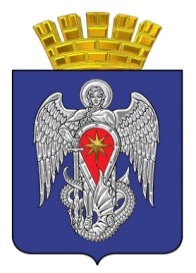 Контрольно-счетная комиссиягородского округа город МихайловкаВолгоградской области                                                               ЗАКЛЮЧЕНИЕ№ 11 - 18/06/2021 г.                                                                                   на информацию об исполнении бюджета городского округа город Михайловка за январь-март 2021 года           Консультант КСК Ю.П. Петрова провела экспертно-аналитическую оценку информации об исполнении бюджета городского округа город Михайловка за январь-март 2021 года.           Основные параметры бюджета городского округа город Михайловка на 2021 год утверждены Решением Михайловской городской Думы от 25 декабря 2020 года № 356 «О бюджете городского округа город Михайловка на 2021 год и на плановый период 2022 и 2023 годов».Основные показатели исполнения бюджета городского округа за январь – март 2021 года                           Тыс. руб.ДОХОДЫ       За январь-март 2021 года получено 447901,1 тыс. руб. при утверждённом годовом плане 1917784,2 тыс. руб., что составляет 23,4 % от общей суммы дохода, утвержденной в бюджете городского округа город Михайловка на 2021 год. Анализ исполнения доходной части бюджета городского округа за январь - март 2021 года                                                                                                                                          Тыс. руб. Налоговые поступления        Исполнение бюджета города по налогу на доходы физических лиц за январь-март  2021 года составило 79703,9 тыс. руб. или 19,4% к плану года. В абсолютном значении поступления по НДФЛ по отношению к предыдущему году снизились на 2729,8 тыс. рублей.         Исполнение бюджета города по государственной пошлине за январь-март 2021 года составило  1908,8 тыс. руб. или 27,3 % к плану года. Процент исполнения в сравнении с предыдущим годом увеличился на 7,9%, сумма выросла на 38,8 тыс. рублей.  Неналоговые поступления               Исполнение бюджета по доходам от использования имущества, находящегося в государственной и муниципальной собственности составило 20274,8 тыс. руб. (22,3% к плану года).          Исполнение бюджета по платежам при пользовании природными ресурсами  составило 361,5 тыс. руб. или 30,1% к плану года.        Доходы от оказания платных услуг и компенсации затрат государства  составили 2147,5 тыс. руб., или 21,6% утвержденного плана.        Доходы от продажи материальных и нематериальных активов составили  1127,8 тыс. руб. или 22,0% утверждённого плана.         Штрафы, санкции, возмещение ущерба составили 2705,8 тыс. руб. или 49,2 % к плановым значениям.Безвозмездные поступления           Безвозмездные поступления от других бюджетов бюджетной системы РФ представляют поступления из областного бюджета Волгоградской области в форме субвенций и субсидий из других бюджетных трансфертов на реализацию федеральных и областных законов и программ.        В первом квартале 2021 года исполнение по безвозмездным поступлениям составило 266304,7 тыс. руб. или 22,2 % к утверждённым назначениям.        В целом  исполнение доходов за I квартал составило 23,4 % от плана 2021 года. РАСХОДЫАнализ исполнения расходной части бюджета городского округа за январь – март 2021 года                                                                                                                                          Тыс. руб.         За январь-март 2021 года расходы бюджета городского округа исполнены в сумме 395871,0 тыс. рублей, или на 19,9 % к утвержденным годовым назначениям в сумме 1993034,2 тыс. рублей. По сравнению с первым кварталом 2020 года, расходы выросли на 89828,8 тыс. рублей.       Наименьший процент исполнения приходится на разделы 0400 «Национальная экономика» (11,0%) и 1100 «Физическая культура и спорт» (7,1%). Низкий процент исполнения связан с сезонностью работ и незавершенностью работ.       Бюджет города в первом квартале 2021 года сохранил социальную направленность. Расходы бюджета на социальную сферу составили 318700,6 тыс. рублей, или 16,0 % к утвержденным годовым назначениям. По сравнению с 1 кварталом 2020 года, расходы на социальную сферу выросли на 91728,4 тыс. рублей,  их доля в расходах бюджета составила  80,5%.        На основе проведенного анализа показателей отчета «Об исполнении бюджета городского округа город Михайловка за январь-март 2021 года», представленного администрацией города, контрольно-счетная комиссия рекомендует Михайловской городской Думе принять к сведению отчет «Об исполнении бюджета городского округа город Михайловка за январь-март 2021 года».Председатель КСК                                                                                                В.Г. Гудкова                                                                                                      Исполнитель Ю.П.ПетроваНаименованиеПлан на 2021 годИсполнение за январь-март 2021 года% исп. 2021 годИсполнение за январь-март 2020 годаДоходы1917784,2447901,223,4339847,5Расходы1993034,2395871,019,9306042,2Дефицит (-), профицит (+)0,052030,233805,3Код бюджетной классификацииНаименование показателяУтверждено в бюджете на 2020 годИсполнено за январь-март  2020 года % исполненияУтверждено в бюджете на 2021 годИсполнено за январь-март 2021 года% исполнения12345679000 1 01 02000 01 0000 110Налог на доходы физических лиц411291,582433,720,0410768,579703,919,4000 1 03 02000 01 0000 110Акцизы по подакцизным товарам (продукции), производимым на территории РФ 42829,69320,921,841250,19249,122,4000 1 01 02000 01 0000 110Налоги на совокупный доход74200,032763,844,252985,955371,4104,5000 1 06 00000 00 0000 000Налоги на имущество92487,37698,38,393600,78713,09,3000 1 08 00000 00 0000 000Государственная пошлина 7100,01636,823,17000,01908,827,3000 1 09 00000 00 0000 000Задолженность и перерасчеты по отменённым налогам, сборам и иным обязательным платежам0,00,0-0,00,0-000 1 11 00000 00 0000 000Доходы от использования имущества, находящегося в государственной и муниципальной собственности 97100,021712,622,491102,820274,822,3000 1 12 00000 00 0000 000Платежи при пользовании природными ресурсами1300,0442,834,11200,0361,530,1000 1 13 00000 00 0000 000Доходы от оказания платных услуг и компенсации затрат государства10100,02822,627,99936,92147,521,6000 1 14 00000 00 0000 000Доходы от продажи материальных и нематериальных активов5300,03820,972,15127,01127,822,0000 1 16 00000 00 0000 000Штрафы, санкции, возмещение ущерба5000,01250,925,05500,02705,849,2000 1 17 00000 00 0000 000Прочие неналоговые доходы0,0412,3-0,032,9-000 2 00 00000 00 0000 000Безвозмездные поступления 970584,4175531,918,11199312,3266304,722,2РазделНаименование показателяУтверждено в бюджете на 2020 годИсполнено за 1 квартал 2020 годаОтклонениеИсп., %Утверждено в бюджете на 2021 годИсполнено за 1 квартал 2021 годаОтклонениеИсп., %123456789100100Общегосударственные вопросы209822,641441,3168381,319,8131878,839606,792272,130,00300Национальная безопасность и правоохранительная деятельность 11160,12324,88835,320,89216,62346,16870,525,50400Национальная экономика83755,27821,875933,49,378291,58648,369643,211,00500Жилищно-коммунальное хозяйство 136475,226098,7110376,519,1117983,624474,593509,120,70700Образование 1015715,6171861,8843853,816,91330217,0249426,2108790,818,80800Культура, кинематография 87847,417354,910492,519,872478,823048,049430,831,81000Социальная политика99976,227405,972570,327,4106808,936415,670393,334,11100Физическая культура и спорт117783,910349,6107434,38,8137840,59810,8128029,77,11200Средства массовой информации2142,6560,11582,526,12149,5575,21574,326,81300Обслуживание государственного и муниципального долга5600,0823,34776,714,76169,01519,64649,424,6ИТОГО1770278,8306042,21464236,617,31993034,2395871,01597163,219,9